Освещение федеральными телеканалами результатов выборов в Хакасии. «Первый», «Россия», НТВ, ТВЦ и Рен-ТВ. 11 – 17 ноября 2018 г.ЦИПКР и Отдел ЦК КПРФ по проведению избирательных кампаний проанализировали освещение на федеральных телеканалах итогов выборов в Хакасии, состоявшихся 11 ноября 2018 года. Анализировался федеральный телеэфир с 11 по 17 ноября 2018 г.По итогам выборной кампании в Республике Хакасия ЦИПКР и сектор политического мониторинга Отдела по проведению избирательных кампаний ЦК КПРФ провели мониторинг телеэфира пяти центральных федеральных телеканалов («Первого», «России», НТВ, ТВЦ и Рен-ТВ) с упоминаниями кандидата от КПРФ на пост главы Республики В. Коновалова и освещения итогов выборов с его участием.Всего в период с 11 по 17 ноября упоминанию победы В. Коновалова на выборах в Хакасии было посвящено 42 сообщения центральных федеральных телеканалов, что заняло 21 минуту 59 секунд эфирного времени.Рассмотрим, как данное время распределялось на телеканалах (Таблица 1).Таблица 1Количество сюжетов с упоминаниями победы В. Коновалова на выборах в Хакасии, 11 – 17 ноябряТаким образом, в период с 11 по 17 ноября освещению итогов выборов было посвящено 21 минута 59 секунд эфира федеральных телеканалов.Для прямой речи В. Коновалову было предоставлено 1 минута 14 секунд секунд. Только телеканал «Россия» выпускал в эфир высказывания победившего на выборах коммуниста, причем разные: с благодарностью к избирателям и на тему предстоящей большой работы в регионе.Рассмотрим эти данные на едином графике (График 1)График 1Вклад федеральных телеканалов в освещение победы В. Коновалова на выборах в Хакасии, 11 – 17 ноября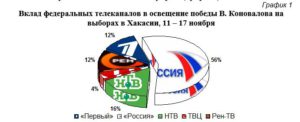 Таким образом, наибольшую долю эфирного времени теме победы В. Коновалова посвятил телеканал «Россия» (56% или 12 минут 22 секунды эфира). Он же стал единственным телеканалом, который предоставил победителю время для прямой речи. Большая часть сюжетов телеканала была выдержана в нейтральном тоне, однако «Россия» отметил, что поступала информация о «многочисленных нарушениях, связанных с кандидатом В, Коноваловым», хотя и недостаточных для отмены выборов. Впрочем, в последующих сообщениях «Россия» упомянул одно из нарушений: выдачу двух избирательных бюллетеней в одни руки членом избирательной комиссии. Кроме того, телеканал отметил, что выборов с единственным кандидатом в современной России ещё не было, а их честность смог обеспечить М. Развожаев.НТВ посвятил упоминанию победы коммуниста 3 минуты 35 секунд эфира (или 16%). На телеканале вышло 12 сюжетов (с 11 по 14 ноября). Сюжеты были выдержаны в строго нейтральном тоне и содержали информацию о победе В. Коновалова, а также о работе М. Развожаева на посту ВРИО главы региона.Рен-ТВ выделил теме выборов в Хакасии 2 минуты 38 секунд. В течение 17 секунд из них упоминалась «Единая Россия» в следующем контексте: «На одном из участков депутат Госдумы коммунист Вера Ганзя, которая недавно жаловалась, что зарплаты в 380 000 ей не хватает, попыталась выгнать с участка наблюдателя от партии «Единая Россия» (Рен-ТВ, 12 ноября, 12:49 «В Хакасии подводят итоги губернаторских выборов»). В целом, все три сюжета на Рен-ТВ были выдержаны в саркастическом ключе, в них сообщалось о нарушениях в день выборов (например, об автобусах с рекламой КПРФ), хотя и отмечалось, что в республиканском избиркоме не обнаружили нарушений, которые могли бы повлиять на результаты выборов. Не забыл телеканал и похвалить М. Развожаева: «Но забавно, что эти выборы с единственным кандидатом от коммунистов и беспартийных, шли на фоне постепенных улучшений в регионе. Правда, их автором был не кандидат от КПРФ, а назначенный врио главы администрации Михаил Развожаев. За месяц он подготовил Хакасию к отопительному сезону, разблокировал арестованные счета муниципалитетов, и т.д.» (Рен-ТВ, 11 ноября, 23:50 «Выборы в Хакасии»).«Первый» уделил итогам выборов в Хакасии 2 минуты 32 секунды эфирного времени (12%). Телеканал выпустил в эфир 11 сообщений, в которых нейтрально сообщил о результатах выборов и, как и НТВ, упомянул о работе М. Развожаева.ТВЦ предоставил теме победы В. Коновалова всего 52 секунды времени (4%) в трёх сюжетах, вышедших 12 ноября. Все сюжеты были выдержаны в нейтральном тоне. В них кратко сообщалось о победе В. Коновалова и отмечалось, что М. Развожаев сумел подготовить Республику к отопительному сезону и обеспечить честные выборы.Рассмотрим, как изменялось общее количество эфирного времени с упоминаниями победы В. Коновалова по дням мониторинга (график 2)График 2Сравнение объёма эфира сюжетов о выборах в Хакасии, 11 – 17 ноября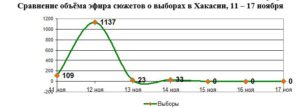 Таким образом, основное внимание к выборам было приковано 11 и 12 ноября, когда все телеканалы подводили итоги выборов.13 ноября о победе В. Коновалова упомянул Д. Парфёнов в аналитической передаче «60 минут» на канале «Россия».14 ноября в эфир было выпущено четыре сюжета (по два на «Первом» и НТВ), в которых об итогах выборов упоминалось всего в паре строк, а затем подробно освещались итоги управления Республикой М. Развожаевым. Т.е. данные сообщения не освещали итоги выборов, а подчёркивали успехи ВРИО губернатора на данном посту.Позже, в период с 15 по 17 ноября телеканалы больше не возвращались к вопросу выборов в Хакасии.ВыводыВ освещении итогов выборов главы Хакасии приняли участие все пять центральных федеральных телеканалов: «Первый», «Россия», НТВ, ТВЦ и Рен-ТВ.Время для выступления победителю, В. Коновалову, предоставил только телеканал «Россия».На Рен-ТВ помимо Компартии упоминалась и «Единая Россия». Остальные телеканалы из партий упоминали только КПРФ.Наиболее подробно результаты выборов осветил телеканал «Россия», однако в его сюжетах проскальзывали умеренно-негативные высказывания о нарушениях на выборах.«Первый», НТВ и ТВЦ осветили выборы практически по одному и тому же шаблону: нейтральное сообщение о победе В. Коновалова, завершающееся похвалами в адрес В. Развожаева.Наиболее негативно к победе В. Коновалова отнёсся Рен-ТВ. Во всех трёх сюжетах КПРФ упоминалась в негативном ключе.Все телеканалы, упоминая о победе В. Коновалова, подчёркивали высокое качество работы на посту главы Республики М. Развожаева. НТВ и «Первый» даже посвятили несколько сюжетов исключительно данной теме (14 ноября).В целом, победа коммунистов на выборах в Хакасии преподносилась телеканалами, как рядовое событие, а не длившееся почти два месяца противостояние КПРФ и партии власти. Большая часть сюжетов носила информационный характер и подавалась сухо и «по делу». В некоторых проскальзывали саркастические, либо умеренно-негативные интонации. Одновременно в положительном ключе освещались итоги работы в регионе М. Развожаева.Вступление в должность нового главы Хакасии, которое прошло 15 ноября на федеральных телеканалах не освещалосьИсполнитель исследования:А. А. Гавалова, зав. сектором политмониторинга ЦК КПРФ.Методика – А.Н.ВасильцоваОтв. за выпуск – С.П.Обухов, доктор политических наукДля контент-анализа использованы материалы системы «Медиалогия»Отдел ЦК КПРФ по проведению избирательных кампанийЦентр исследований политической культуры РоссииСписок учтённых сюжетов:ТелеканалКол-во сюжетовОбщее время (сек)«Первый»11152«Россия»13742НТВ12215ТВЦ352Рен-ТВ3158 (из них 17 сек. Упоминалась «Единая Россия»)Всего:421319Дата выхода в эфирВремяТелеканал, программаУсловное название11 ноября 201808:07НТВ # СегодняКоновалов или нет?11 ноября 201810:07НТВ # СегодняКоновалов или нет?11 ноября 201811:06Россия 1 # ВестиВыборы в Хакасии11 ноября 201816:07НТВ # СегодняВторой тур11 ноября 201823:50Рен ТВ # Добров в эфиреВыборы в Хакасии12 ноября 201805:02Россия 1 # ВестиВалентин Коновалов избран губернатором Хакасии12 ноября 201805:031 Канал # НовостиВыборы в Хакасии12 ноября 201805:31Россия 1 # ВестиВ Хакасии состоялись выборы главы республики12 ноября 201805:331 Канал # НовостиВыборы в Хакасии12 ноября 201806:02НТВ # СегодняВторой тур12 ноября 201806:02Россия 1 # ВестиВалентин Коновалов избран губернатором Хакасии12 ноября 201806:031 Канал # НовостиВыборы в Хакасии12 ноября 201806:31Россия 1 # ВестиВ Хакасии состоялись выборы главы республики12 ноября 201806:331 Канал # НовостиВыборы в Хакасии12 ноября 201807:02НТВ # СегодняВторой тур12 ноября 201807:03Россия 1 # ВестиВ Хакасии состоялись выборы главы республики12 ноября 201807:041 Канал # НовостиВыборы в Хакасии12 ноября 201807:32Россия 1 # ВестиВ Хакасии состоялись выборы главы республики12 ноября 201807:341 Канал # НовостиВыборы в Хакасии12 ноября 201808:03НТВ # СегодняВторой тур12 ноября 201808:03Россия 1 # ВестиВалентин Коновалов избран губернатором Хакасии12 ноября 201808:041 Канал # НовостиВыборы в Хакасии12 ноября 201808:33Россия 1 # ВестиВ Хакасии состоялись выборы главы республики12 ноября 201808:341 Канал # НовостиВыборы в Хакасии12 ноября 201808:45Рен ТВ # НовостиВ Хакасии подводят итоги губернаторских выборов12 ноября 201809:05Россия 1 # ВестиВ Хакасии завершился второй тур выборов главы республики12 ноября 201809:131 Канал # НовостиИтоги голосования в Хакасии12 ноября 201810:00НТВ # СегодняТемы выпуска12 ноября 201810:03НТВ # СегодняВторой тур12 ноября 201811:07Россия 1 # ВестиВ Хакасии завершился второй тур выборов главы республики12 ноября 201811:35ТВ Центр # СобытияИтоги выборов в Хакасии12 ноября 201812:49Рен ТВ # НовостиВ Хакасии подводят итоги губернаторских выборов12 ноября 201813:04НТВ # СегодняВторой тур12 ноября 201814:05Россия 1 # ВестиИтоги выборов в Хакасии12 ноября 201814:37ТВ Центр # Московская НеделяИтоги выборов в Хакасии12 ноября 201816:04НТВ # СегодняВторой тур12 ноября 201822:16ТВ Центр # СобытияГубернатором Хакасии стал Валентин Коновалов13 ноября 201813:29Россия 1 # 60 минутВ детском лагере на Украине учат убивать людей14 ноября 201815:071 Канал # НовостиИтоги работы Развожаева в Хакасии14 ноября 201816:15НТВ # СегодняИтоги работы14 ноября 201818:181 Канал # НовостиВ Хакасии подводят итоги работы Михаила Развожаева14 ноября 201819:18НТВ # СегодняПост сдаст